Gobierno Municipal El Salto 2018-2021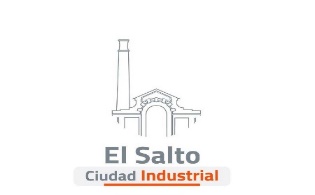 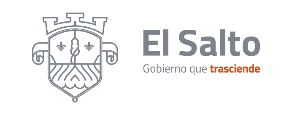 Resumen de informe octubre 2020JEFATURA JURÍDICO CONSULTIVOJEFATURA JURÍDICO CONSULTIVOACTIVIDADESRESULTADOSContestación a la Comisión Estatal de Derechos Humanos 4Seguimientos de proceso en tratamiento de libertad3Se brindan asesorías jurídicas a ciudadanos 6Se realizó el contrato de comodato celebrado con la Asociación Charra de San José del Castillo A.CSe realizó el contrato de comodato celebrado con la Asociación Charra de San José del Castillo A.C